RECEIPT RECEIPT RECEIPT RECEIPT RECEIPT RECEIPT Payment Date:  Receipt #: From: From: Sold To: Sold To: Sold To: [Your Name/Company Name]	[Your Name/Company Name]	[Client's Name/Company Name][Client's Name/Company Name][Client's Name/Company Name][Address Line 1][Address Line 1][Address Line 1][Address Line 1][Address Line 1][Address Line 2][Address Line 2][Address Line 2][Address Line 2][Address Line 2][City], [State], [Zip Code][City], [State], [Zip Code][City], [State], [Zip Code][City], [State], [Zip Code][City], [State], [Zip Code][Phone][Phone][Phone][Phone][Phone]Description			Description			QuantityUnit PriceUnit PriceTotalComments:		Comments:		Subtotal:Subtotal:Tax Rate: Tax Rate:  Tax: Tax:Miscellaneous:Miscellaneous: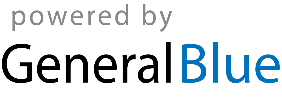 Total Due:Total Due:Amount Paid: Amount Paid: 